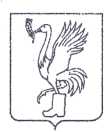 СОВЕТ ДЕПУТАТОВТАЛДОМСКОГО ГОРОДСКОГО ОКРУГА МОСКОВСКОЙ ОБЛАСТИ141900, г. Талдом, пл. К. Маркса, 12                                                          тел. 8-(49620)-6-35-61; т/ф 8-(49620)-3-33-29 Р Е Ш Е Н И Еот __30 апреля____  2020 г.                                                        №  29┌                                                      ┐    О передаче помещений в безвозмездноепользование муниципальному бюджетномуучреждению управляющей компании «Управление многоквартирными домами» Талдомскогогородского округа Московской областиВ соответствии с Федеральным законом от 6 октября 2003 года № 131-ФЗ «Об общих принципах организации местного самоуправления в Российской Федерации», руководствуясь ст. 47 Устава Талдомского городского округа Московской области зарегистрированного в Управлении Министерства юстиции Российской Федерации по Московской области 24.12.2018 года № RU 503650002018001, рассмотрев обращение главы Талдомского городского округа Московской области В.Ю. Юдина № 391 от 13.03.2020 года, Совет депутатов Талдомского городского округа Московской областиРЕШИЛ:    1.  Передать в безвозмездное пользование муниципальному бюджетному учреждению управляющей компании «Управление многоквартирными домами» Талдомского городского округа Московской области помещения, расположенные по адресам: - Московская область, Талдомский городской округ, г. Талдом, ул. Победы, д. 18, на первом этаже, общей площадью 17,5 кв. м.;- Московская область, Талдомский городской округ, пос. Вербилки, ул. Забырина, д. 4, на третьем этаже, общей площадью 18,5 кв. м., сроком на 1 год.     2.  Настоящее решение вступает в силу с даты его подписания.     3. Контроль над исполнением настоящего решения возложить  на председателя Совета депутатов Талдомского городского округа  Московской области М.И. Аникеева.Председатель Совета депутатовТалдомского городского округа	     М.И. АникеевГлава Талдомского городского округа                                                                                          В.Ю. Юдин